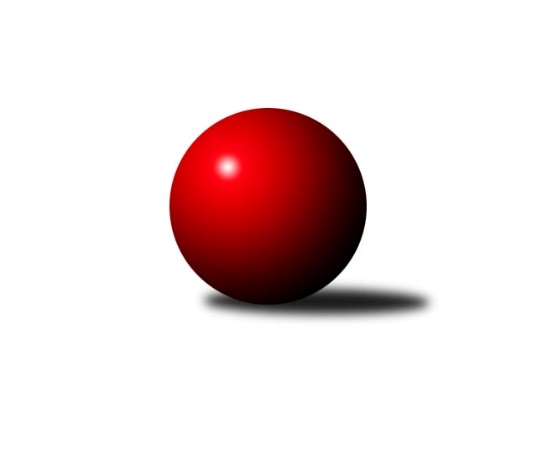 Č.15Ročník 2017/2018	5.3.2018Nejlepšího výkonu v tomto kole: 1727 dosáhlo družstvo: RSKK RaciborzMeziokresní přebor-Bruntál, Opava 2017/2018Výsledky 15. kolaSouhrnný přehled výsledků:KK Minerva Opava ˝C˝	- TJ Kovohutě Břidličná ˝C˝	2:8	1534:1632		5.3.KK PEPINO Bruntál	- TJ Kovohutě Břidličná ˝B˝	8:2	1603:1470		5.3.TJ Sokol Chvalikovice˝C˝	- TJ Sokol Chvalíkovice ˝B˝	2:8	1517:1657		5.3.TJ Opava ˝D˝	- RSKK Raciborz	0:10	1439:1727		5.3.TJ Jiskra Rýmařov ˝C˝	- TJ Horní Benešov ˝E˝	7:3	1621:1583		5.3.Tabulka družstev:	1.	KK PEPINO Bruntál	15	12	0	3	103 : 39 	 	 1639	24	2.	RSKK Raciborz	15	11	0	4	98 : 44 	 	 1611	22	3.	TJ Jiskra Rýmařov ˝C˝	14	11	0	3	92 : 40 	 	 1584	22	4.	TJ Sokol Chvalíkovice ˝B˝	15	10	0	5	89 : 53 	 	 1580	20	5.	TJ Kovohutě Břidličná ˝C˝	15	10	0	5	77 : 65 	 	 1575	20	6.	TJ Kovohutě Břidličná ˝B˝	14	7	0	7	70 : 62 	 	 1541	14	7.	KK Minerva Opava ˝C˝	15	6	0	9	60 : 82 	 	 1449	12	8.	TJ Horní Benešov ˝E˝	15	5	0	10	59 : 83 	 	 1544	10	9.	TJ Opava ˝D˝	15	1	0	14	26 : 116 	 	 1432	2	10.	TJ Sokol Chvalikovice˝C˝	15	1	0	14	26 : 116 	 	 1430	2Podrobné výsledky kola:	 KK Minerva Opava ˝C˝	1534	2:8	1632	TJ Kovohutě Břidličná ˝C˝	Gabriela Beinhauerová	 	 204 	 200 		404 	 2:0 	 402 	 	194 	 208		Miroslav Smékal	Stanislav Troják	 	 190 	 183 		373 	 0:2 	 406 	 	198 	 208		Jiří Večeřa	Oldřich Tomečka	 	 217 	 198 		415 	 0:2 	 433 	 	214 	 219		Jiří Procházka	Zuzana Šafránková	 	 175 	 167 		342 	 0:2 	 391 	 	177 	 214		Ota Pidimarozhodčí: Nejlepší výkon utkání: 433 - Jiří Procházka	 KK PEPINO Bruntál	1603	8:2	1470	TJ Kovohutě Břidličná ˝B˝	Tomáš Janalík	 	 205 	 212 		417 	 2:0 	 345 	 	175 	 170		Josef Kočař	Jan Mlčák	 	 202 	 212 		414 	 2:0 	 338 	 	150 	 188		Anna Dosedělová	Richard Janalík	 	 207 	 186 		393 	 2:0 	 391 	 	183 	 208		Jaroslav Zelinka	Josef Novotný	 	 180 	 199 		379 	 0:2 	 396 	 	206 	 190		Leoš Řepka ml.rozhodčí: Nejlepší výkon utkání: 417 - Tomáš Janalík	 TJ Sokol Chvalikovice˝C˝	1517	2:8	1657	TJ Sokol Chvalíkovice ˝B˝	Patrik Kostka	 	 187 	 194 		381 	 0:2 	 433 	 	205 	 228		Dalibor Krejčiřík	Jonas Műckstein	 	 198 	 192 		390 	 2:0 	 374 	 	154 	 220		Daniel Beinhauer	Marek Hrbáč *1	 	 138 	 190 		328 	 0:2 	 402 	 	196 	 206		Otto Mückstein	Denis Vítek	 	 229 	 189 		418 	 0:2 	 448 	 	223 	 225		Marek Hynarrozhodčí: střídání: *1 od 51. hodu Dominik ŽigaNejlepší výkon utkání: 448 - Marek Hynar	 TJ Opava ˝D˝	1439	0:10	1727	RSKK Raciborz	Lenka Markusová	 	 174 	 163 		337 	 0:2 	 399 	 	208 	 191		Slawomir Holynski	Milan Franer	 	 180 	 208 		388 	 0:2 	 443 	 	228 	 215		Artur Tokarski	Pavel Jašek	 	 184 	 168 		352 	 0:2 	 426 	 	220 	 206		Krzysztof Wróblewski	Vilibald Marker	 	 170 	 192 		362 	 0:2 	 459 	 	245 	 214		Mariusz Gierczakrozhodčí: Nejlepší výkon utkání: 459 - Mariusz Gierczak	 TJ Jiskra Rýmařov ˝C˝	1621	7:3	1583	TJ Horní Benešov ˝E˝	Pavel Švan	 	 188 	 197 		385 	 2:0 	 384 	 	196 	 188		Miroslav Petřek st.	Stanislav Lichnovský	 	 193 	 226 		419 	 2:0 	 363 	 	182 	 181		Roman Swaczyna	Pavel Přikryl	 	 200 	 200 		400 	 1:1 	 400 	 	214 	 186		Petr Kozák	Miroslav Langer	 	 230 	 187 		417 	 0:2 	 436 	 	217 	 219		Robert Kučerkarozhodčí: Nejlepší výkon utkání: 436 - Robert KučerkaPořadí jednotlivců:	jméno hráče	družstvo	celkem	plné	dorážka	chyby	poměr kuž.	Maximum	1.	Tomáš Janalík 	KK PEPINO Bruntál	424.31	292.0	132.3	5.8	7/7	(457)	2.	Marek Hynar 	TJ Sokol Chvalíkovice ˝B˝	424.27	294.1	130.2	6.9	5/7	(448)	3.	Mariusz Gierczak 	RSKK Raciborz	419.88	294.4	125.5	7.3	8/8	(459)	4.	Pavel Švan 	TJ Jiskra Rýmařov ˝C˝	408.76	288.0	120.8	6.7	6/7	(454)	5.	Gabriela Beinhauerová 	KK Minerva Opava ˝C˝	405.96	287.2	118.7	8.2	6/7	(450)	6.	Josef Novotný 	KK PEPINO Bruntál	405.14	281.1	124.1	6.8	6/7	(432)	7.	Krzysztof Wróblewski 	RSKK Raciborz	404.86	281.6	123.3	8.2	8/8	(426)	8.	Dalibor Krejčiřík 	TJ Sokol Chvalíkovice ˝B˝	404.63	283.3	121.3	6.8	6/7	(437)	9.	Ota Pidima 	TJ Kovohutě Břidličná ˝C˝	403.06	280.7	122.3	7.8	8/8	(434)	10.	Jaroslav Zelinka 	TJ Kovohutě Břidličná ˝B˝	401.71	284.2	117.6	8.4	7/7	(448)	11.	Otto Mückstein 	TJ Sokol Chvalíkovice ˝B˝	400.91	287.4	113.5	10.0	7/7	(460)	12.	Jan Mlčák 	KK PEPINO Bruntál	400.67	281.6	119.0	7.5	6/7	(414)	13.	Pavel Přikryl 	TJ Jiskra Rýmařov ˝C˝	400.15	280.8	119.4	8.6	7/7	(438)	14.	Artur Tokarski 	RSKK Raciborz	399.48	280.8	118.6	8.5	8/8	(443)	15.	Leoš Řepka ml. 	TJ Kovohutě Břidličná ˝B˝	398.13	278.7	119.4	8.4	5/7	(444)	16.	Stanislav Lichnovský 	TJ Jiskra Rýmařov ˝C˝	397.82	280.1	117.8	8.6	7/7	(462)	17.	Jiří Večeřa 	TJ Kovohutě Břidličná ˝C˝	396.63	279.8	116.8	8.8	8/8	(440)	18.	Miroslav Smékal 	TJ Kovohutě Břidličná ˝C˝	393.82	281.0	112.9	10.3	6/8	(422)	19.	Miroslav Langer 	TJ Jiskra Rýmařov ˝C˝	392.45	275.2	117.3	8.7	6/7	(429)	20.	Slawomir Holynski 	RSKK Raciborz	387.56	278.7	108.9	9.3	8/8	(400)	21.	Roman Swaczyna 	TJ Horní Benešov ˝E˝	382.50	273.4	109.1	10.2	7/7	(417)	22.	Anna Dosedělová 	TJ Kovohutě Břidličná ˝B˝	382.46	277.5	105.0	12.0	7/7	(416)	23.	Miroslav Petřek  st.	TJ Horní Benešov ˝E˝	380.22	274.1	106.1	10.8	7/7	(435)	24.	David Beinhauer 	TJ Sokol Chvalíkovice ˝B˝	376.90	266.0	110.9	11.3	5/7	(422)	25.	Pavel Veselka 	TJ Kovohutě Břidličná ˝C˝	376.40	267.1	109.3	12.5	7/8	(437)	26.	Denis Vítek 	TJ Sokol Chvalikovice˝C˝	374.54	272.4	102.2	12.3	6/6	(429)	27.	Martin Švrčina 	TJ Horní Benešov ˝E˝	373.80	268.1	105.7	11.0	5/7	(393)	28.	Jonas Műckstein 	TJ Sokol Chvalikovice˝C˝	372.58	265.6	107.0	9.8	6/6	(418)	29.	Josef Kočař 	TJ Kovohutě Břidličná ˝B˝	372.14	265.3	106.8	11.3	6/7	(424)	30.	Daniel Beinhauer 	TJ Sokol Chvalíkovice ˝B˝	370.89	268.9	102.0	12.8	7/7	(439)	31.	Radek Fischer 	KK Minerva Opava ˝C˝	366.71	256.1	110.6	9.1	7/7	(449)	32.	Roman Škrobánek 	TJ Opava ˝D˝	361.33	262.5	98.8	15.3	6/7	(394)	33.	Lenka Markusová 	TJ Opava ˝D˝	358.04	258.5	99.5	12.7	5/7	(394)	34.	Stanislav Troják 	KK Minerva Opava ˝C˝	353.70	262.3	91.4	16.0	6/7	(402)	35.	Patrik Kostka 	TJ Sokol Chvalikovice˝C˝	353.45	266.7	86.8	16.1	5/6	(399)	36.	Vilibald Marker 	TJ Opava ˝D˝	346.87	242.2	104.7	12.5	5/7	(410)	37.	Dominik Žiga 	TJ Sokol Chvalikovice˝C˝	338.21	249.3	89.0	17.2	6/6	(364)	38.	Zuzana Šafránková 	KK Minerva Opava ˝C˝	332.90	249.7	83.2	15.4	5/7	(385)		Lukáš Janalík 	KK PEPINO Bruntál	435.20	297.5	137.7	4.6	4/7	(459)		Petr Kozák 	TJ Horní Benešov ˝E˝	425.45	288.9	136.6	3.5	4/7	(459)		Robert Kučerka 	TJ Horní Benešov ˝E˝	412.88	284.4	128.5	6.4	4/7	(436)		Eva Zdražilová 	TJ Horní Benešov ˝E˝	412.00	281.3	130.7	8.8	3/7	(441)		Jiří Procházka 	TJ Kovohutě Břidličná ˝C˝	406.00	279.5	126.5	5.5	2/8	(433)		Josef Klapetek 	TJ Opava ˝D˝	402.00	283.0	119.0	6.0	1/7	(402)		Richard Janalík 	KK PEPINO Bruntál	396.17	273.8	122.4	8.1	4/7	(443)		Přemysl Janalík 	KK PEPINO Bruntál	395.50	267.0	128.5	9.0	2/7	(422)		Milan Franer 	TJ Opava ˝D˝	388.00	286.0	102.0	16.0	1/7	(388)		Karel Michalka 	TJ Opava ˝D˝	386.00	282.0	104.0	13.0	1/7	(386)		Oldřich Tomečka 	KK Minerva Opava ˝C˝	385.47	276.3	109.1	7.9	3/7	(427)		Ladislav Stárek st. 	TJ Kovohutě Břidličná ˝C˝	382.19	268.2	114.0	9.8	4/8	(407)		Dariusz Jaszewski 	RSKK Raciborz	377.67	260.7	117.0	7.0	1/8	(383)		Ryszard Grygiel 	RSKK Raciborz	374.00	260.0	114.0	10.0	1/8	(374)		Vladislav Kobelár 	TJ Opava ˝D˝	365.15	265.3	99.9	12.7	4/7	(427)		Luděk Häusler 	TJ Kovohutě Břidličná ˝B˝	365.14	261.2	103.9	12.1	4/7	(378)		Cezary Koczorski 	RSKK Raciborz	365.00	267.0	98.0	12.0	1/8	(365)		Pavel Jašek 	TJ Opava ˝D˝	362.25	260.3	102.0	14.5	4/7	(387)		Markéta Jašková 	TJ Opava ˝D˝	358.50	261.4	97.1	14.3	4/7	(383)		Martin Kaduk 	KK PEPINO Bruntál	353.50	245.0	108.5	10.0	1/7	(372)		František Ocelák 	KK PEPINO Bruntál	349.67	251.0	98.7	12.5	2/7	(356)		Luděk Bambušek 	TJ Jiskra Rýmařov ˝C˝	348.00	252.5	95.5	14.5	2/7	(378)		Jakub Nosek 	TJ Sokol Chvalikovice˝C˝	347.50	254.7	92.8	14.7	2/6	(385)		Lenka Hrnčířová 	KK Minerva Opava ˝C˝	344.00	251.5	92.5	18.0	2/7	(379)		Petr Bracek. 	TJ Opava ˝D˝	338.90	244.5	94.4	14.4	2/7	(361)		Lukáš Zahumenský 	TJ Horní Benešov ˝E˝	338.38	248.3	90.1	16.6	4/7	(397)		Jiří Novák 	TJ Opava ˝D˝	324.67	238.3	86.3	16.7	2/7	(357)		Marek Hrbáč 	TJ Sokol Chvalikovice˝C˝	298.00	211.0	87.0	23.0	1/6	(298)Sportovně technické informace:Starty náhradníků:registrační číslo	jméno a příjmení 	datum startu 	družstvo	číslo startu25473	Marek Hrbáč	05.03.2018	TJ Sokol Chvalikovice˝C˝	5x25239	Slawomir Holynski	05.03.2018	RSKK Raciborz	5x24614	Zuzana Šafránková	05.03.2018	KK Minerva Opava ˝C˝	5x
Hráči dopsaní na soupisku:registrační číslo	jméno a příjmení 	datum startu 	družstvo	Program dalšího kola:16. kolo12.3.2018	po	17:00	TJ Horní Benešov ˝E˝ - TJ Sokol Chvalikovice˝C˝	12.3.2018	po	17:00	TJ Kovohutě Břidličná ˝B˝ - KK Minerva Opava ˝C˝	12.3.2018	po	18:00	RSKK Raciborz - TJ Jiskra Rýmařov ˝C˝	13.3.2018	út	17:00	TJ Kovohutě Břidličná ˝C˝ - TJ Opava ˝D˝	Nejlepší šestka kola - absolutněNejlepší šestka kola - absolutněNejlepší šestka kola - absolutněNejlepší šestka kola - absolutněNejlepší šestka kola - dle průměru kuželenNejlepší šestka kola - dle průměru kuželenNejlepší šestka kola - dle průměru kuželenNejlepší šestka kola - dle průměru kuželenNejlepší šestka kola - dle průměru kuželenPočetJménoNázev týmuVýkonPočetJménoNázev týmuPrůměr (%)Výkon7xMariusz GierczakRaciborz4597xMariusz GierczakRaciborz122.284595xMarek HynarChvalíkov. B4482xArtur TokarskiRaciborz118.024431xArtur TokarskiRaciborz4438xMarek HynarChvalíkov. B117.034483xRobert KučerkaHor.Beneš.E4363xKrzysztof WróblewskiRaciborz113.494263xDalibor KrejčiříkChvalíkov. B4334xDalibor KrejčiříkChvalíkov. B113.114331xJiří ProcházkaBřidličná C4338xTomáš JanalíkPEPINO110.54417